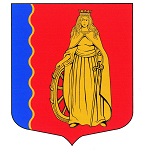 МУНИЦИПАЛЬНОЕ ОБРАЗОВАНИЕ«МУРИНСКОЕ ГОРОДСКОЕ ПОСЕЛЕНИЕ»ВСЕВОЛОЖСКОГО МУНИЦИПАЛЬНОГО РАЙОНАЛЕНИНГРАДСКОЙ ОБЛАСТИАДМИНИСТРАЦИЯПОСТАНОВЛЕНИЕ19.05.2021                                                                                      № 128 г. МуриноО внесении изменений в муниципальную программу «Управление муниципальным имуществом, финансами и муниципальной службой муниципального образования «Муринское городское поселение» Всеволожского муниципального района Ленинградской области на 2021-2023 гг.», утверждённую постановлением от 30.12.2020 № 336В соответствии со ст.179 Бюджетного кодекса Российской Федерации, Федеральным законом от 06.10.2003 №131-ФЗ «Об общих принципах организации местного самоуправления в Российской Федерации», постановлением Правительства Российской Федерации от 30.12.2017 № 1710 «Об утверждении государственной программы Российской Федерации «Обеспечение доступным и комфортным жильём и коммунальными услугами граждан Российской Федерации», решением совета депутатов от 15.12.2020 № 121 «О бюджете муниципального образования «Муринское городское поселение» Всеволожского муниципального района Ленинградской области на 2021 год и на плановый период 2022 и 2023 годов», администрация МО «Муринское городское поселение» Всеволожского муниципального района Ленинградской областиПОСТАНОВЛЯЕТ:Внести следующие изменения и дополнения в муниципальную программу «Управление муниципальным имуществом, финансами и муниципальной службой муниципального образования «Муринское городское поселение» Всеволожского муниципального района Ленинградской области на 2021-2023 гг.» (далее – Программа), утверждённую постановлением администрации МО «Муринское городское поселение» Всеволожского муниципального района Ленинградской области от 30.12.2020 № 336:Раздел 3 Программы дополнить пунктом 7, следующего содержания:                    «7. «Обеспечение качественным жильём жителей муниципального образования «Муринское городское поселение» Всеволожского муниципального района Ленинградской области, признанных в установленном порядке нуждающимися в улучшении жилищных условий».Раздел 3 Программы дополнить подразделом Подпрограмма VII, следующего содержания:«Подпрограмма VII «Обеспечение качественным жильём жителей муниципального образования «Муринское городское поселение» Всеволожского муниципального района Ленинградской области, признанных в установленном порядке нуждающимися в улучшении жилищных условий»Данная подпрограмма направлена на содействие в обеспечении молодых семей муниципального образования, признанных в установленном порядке нуждающимися в улучшении жилищных условий, качественным жильём путём оказания государственной и муниципальной финансовой поддержки в соответствии с приоритетами государственной политики Ленинградской области в данной сфере.».Раздел 5 Программы дополнить подразделом Подпрограмма VII, следующего содержания:«Подпрограмма VII: «Обеспечение качественным жильём жителей муниципального образования «Муринское городское поселение» Всеволожского муниципального района Ленинградской области, признанных в установленном порядке нуждающимися в улучшении жилищных условий»Цель подпрограммы – создание условий, способствующих повышению доступности жилья за счёт повышения платёжеспособности граждан, нуждающихся в улучшении жилищных условий, путём оказания государственной и муниципальной финансовой поддержки, в том числе с учётом исполнения государственных обязательств по обеспечению жильём отдельных категорий граждан, установленных федеральным и областным законодательством:улучшение жилищных условий граждан муниципального образования, признанных нуждающимися в жилых помещениях и (или) улучшении жилищных условий;содействие развитию системы ипотечного жилищного кредитования;создание условий для реализации конституционных прав на жилище молодыми гражданами муниципального образования и членами их семей, признанными в установленном порядке нуждающимися в жилых помещениях;обеспечение предоставления молодым гражданам дополнительных социальных выплат в случае рождения (усыновления) детей на строительство (приобретение) дополнительной площади жилья или оплату основного долга по ипотечному жилищному кредиту.Основной задачей по реализации подпрограммы является создание условий для осуществления гражданами прав на жилище путём предоставления социальных выплат на приобретение (строительство) жилья молодым семьям.».В приложении 1 к Программе дополнить перечень подпрограмм пунктом 7, следующего содержания:                    «7. «Обеспечение качественным жильём жителей муниципального образования «Муринское городское поселение» Всеволожского муниципального района Ленинградской области, признанных в установленном порядке нуждающимися в улучшении жилищных условий».Дополнить Программу Приложением № 26, изложив его в следующей редакции, согласно приложению к настоящему постановлению.Опубликовать настоящее постановление в газете «Муринская панорама» и на официальном сайте муниципального образования в информационно-телекоммуникационной сети Интернет.Настоящее постановление вступает в силу со дня его подписания.Контроль за исполнением настоящего постановления возложить на заместителя главы администрации Лёвину Г.В.Глава администрации    					 	            А.Ю. БеловПриложениек постановлению администрации МО «Муринское городское поселение» Всеволожского муниципального района Ленинградской областиот «19» мая 2021 г. № 128Приложение № 26к муниципальной программе «Управление муниципальным имуществом, финансами и муниципальной службой муниципального образования «Муринское городское поселение» Всеволожского муниципального района Ленинградской области на 2021-2023гг.»ПОДПРОГРАММА«Обеспечение качественным жильём жителей муниципального образования «Муринское городское поселение» Всеволожского муниципального района Ленинградской области, признанных в установленном порядке нуждающимися в улучшении жилищных условий» муниципальной программы ««Управление муниципальным имуществом, финансами и муниципальной службой муниципального образования «Муринское городское поселение Всеволожского муниципального района Ленинградской области на 2021-2023гг.»г. Мурино20211. Паспорт Подрограммы2. Понятия и терминыВ настоящей Подпрограмме используются следующие понятия и термины:Мероприятие - создание условий для осуществления гражданами прав на жилище путём предоставления социальных выплат на приобретение (строительство) жилья молодым семьям.Участники мероприятий Подпрограммы - молодая семья, в том числе молодая семья, имеющая одного ребёнка и более, где один из супругов не является гражданином Российской Федерации, а также неполная молодая семья, состоящая из одного молодого родителя, являющегося гражданином Российской Федерации, и одного ребёнка и более, соответствующая следующим требованиям:а) возраст каждого из супругов либо одного родителя в неполной семье на день принятия комитетом по строительству Ленинградской области решения о включении молодой семьи – участницы Мероприятия в список претендентов на получение социальной выплаты в планируемом году не превышает 35 лет;б) молодая семья признана нуждающейся в жилом помещении по основаниям, которые установлены статьёй 51 Жилищного кодекса Российской Федерации;в) наличие у семьи доходов, позволяющих получить кредит, либо иных денежных средств, достаточных для оплаты расчётной (средней) стоимости жилья в части, превышающей размер предоставляемой социальной выплаты (документальное подтверждение наличия собственных и(или) кредитных (заёмных) средств в размере не менее 50 процентов расчётной стоимости строительства (приобретения) жилья). г) наличие постоянной регистрации в Ленинградской области.Под нуждающимися в жилых помещениях понимаются молодые семьи, поставленные на учёт в качестве нуждающихся в улучшении жилищных условий до 1 марта 2005 года, а также молодые семьи, признанные для цели участия в Мероприятии органами местного самоуправления по месту их постоянного жительства нуждающимися в жилых помещениях после 1 марта 2005 года по основаниям, установленным статьёй 51 Жилищного кодекса Российской Федерации.Социальная выплата - государственная поддержка на приобретение (строительство) жилья в целях улучшения жилищных условий молодых семей.Социальные выплаты используются:а) для оплаты цены договора купли-продажи жилого помещения (за исключением случаев, когда оплата цены договора купли-продажи предусматривается в составе цены договора с уполномоченной организацией на приобретение жилого помещения экономкласса на первичном рынке жилья); б) для оплаты цены договора строительного подряда на строительство жилого дома; в) для осуществления последнего платежа в счёт уплаты паевого взноса в полном размере, после уплаты которого жилое помещение переходит в собственность молодой семьи (в случае если молодая семья или один из супругов в молодой семье является членом жилищного, жилищно-строительного, жилищного накопительного кооператива; г) для уплаты первоначального взноса при получении жилищного кредита, в том числе ипотечного, или жилищного займа на приобретение жилого помещения или строительство жилого дома; д) для оплаты цены договора с уполномоченной организацией на приобретение в интересах молодой семьи жилого помещения экономкласса на первичном рынке жилья, в том числе на оплату цены договора купли-продажи жилого помещения (в случаях, когда это предусмотрено договором с уполномоченной организацией) и (или) оплату услуг указанной организации;е) для погашения основной суммы долга и уплаты процентов по жилищным кредитам, в том числе ипотечным, или жилищным займам на приобретение жилого помещения или строительство жилого дома, за исключением иных процентов, штрафов, комиссий и пеней за просрочку исполнения обязательств по этим кредитам или займам;ж) для уплаты цены договора участия в долевом строительстве, который предусматривает в качестве объекта долевого строительства жилое помещение, путём внесения соответствующих средств на счёт эскроу.Право молодой семьи – участницы Мероприятия на получение социальной выплаты удостоверяется именным документом - свидетельством о праве на получение социальной выплаты. Срок действия свидетельства о праве на получение социальной выплаты составляет не более 7 месяцев с даты выдачи, указанной в свидетельстве.Социальная выплата предоставляется владельцу свидетельства о праве на получение социальной выплаты в безналичной форме путём зачисления соответствующих средств на его банковский счёт, открытый в банке, отобранном комитетом по строительству Ленинградской области, на основании заявки банка на перечисление бюджетных средств.3. Характеристика проблемы, на решение которой направлена ПодпрограммаЖилищным кодексом Российской Федерации предусмотрено создание органами государственной власти и органами местного самоуправления условий для реализации гражданами права на жилище путём использования бюджетных средств и иных, не запрещённых законом источников денежных средств, для предоставления в установленном порядке социальных выплат для строительства или приобретения жилых помещений.Такие социальные категории населения как молодые семьи, в том числе молодёжь, многодетные семьи и работники бюджетной сферы, нуждающиеся в улучшении жилищных условий, требуют бюджетной поддержки. Они не могут получить доступ на рынок жилья, даже имея достаточный уровень дохода для получения ипотечного жилищного кредита, поскольку нет возможности оплатить первоначальный взнос при получении кредита. За последнее время количество молодёжи, работников бюджетной сферы, изъявивших желание получить государственную и муниципальную поддержку на строительство (приобретение) жилья с участием собственных средств, в том числе средств ипотечных жилищных кредитов или займов, значительно увеличилось.Государственная и муниципальная поддержка граждан, нуждающихся в улучшении жилищных условий, в рамках реализации Подпрограммы содействует решению жилищной проблемы на территории муниципального образования, что в свою очередь создаёт стимул у граждан к повышению качества трудовой деятельности, уровня квалификации в целях роста заработной платы, позволяет сформировать экономически активный слой населения.4. Основные цели Подпрограммы с указанием сроков и этаповеё реализации, а также целевых индикаторов и показателейСтратегическая цель государственной и муниципальной политики в жилищной сфере – создание комфортной среды для жизнедеятельности человека, которая позволяет удовлетворять жилищные потребности и обеспечивает высокое качество жизни в целом.Приоритетом муниципальной политики в жилищной сфере является поддержка граждан, нуждающихся в улучшении жилищных условий.Формы поддержки указанных граждан – предоставление социальных выплат на приобретение (строительство) жилья за счёт средств областного, федерального и бюджета муниципального района, субсидии, полученные администрацией поселения на приобретение (строительство) жилья.Подпрограмма предусматривает оказание помощи гражданам, нуждающимся в улучшении жилищных условий, проживающим на территории муниципального образования.Основная цель Подпрограммы – создание условий, способствующих повышению доступности жилья за счёт повышения платёжеспособности граждан, нуждающихся в улучшении жилищных условий, путём оказания государственной и муниципальной финансовой поддержки, в том числе с учётом исполнения государственных обязательств по обеспечению жильём отдельных категорий граждан, установленных федеральным и областным законодательством:улучшение жилищных условий граждан муниципального образования, признанных нуждающимися в жилых помещениях и (или) улучшении жилищных условий;содействие развитию системы ипотечного жилищного кредитования;создание условий для реализации конституционных прав на жилище молодыми гражданами муниципального образования и членами их семей, признанными в установленном порядке нуждающимися в жилых помещениях;обеспечение предоставления молодым гражданам дополнительных социальных выплат в случае рождения (усыновления) детей на строительство (приобретение) дополнительной площади жилья или оплату основного долга по ипотечному жилищному кредиту.Подпрограмма направлена на реализацию одного из приоритетных направлений национального проекта по обеспечению доступным и комфортным жильём граждан России.Подпрограмма ориентирована на целевую социальную категорию населения, нуждающуюся в улучшении жилищных условий и требующую бюджетной поддержки.Поддержка молодых семей при решении жилищной проблемы станет основой стабильных условий для данной категории граждан, создаст стимул к повышению качества трудовой деятельности, уровня квалификации, позволит закрепить кадры в районе, сформировать экономически активный слой населения. Срок реализации программы 2021-2023 годы без выделения 
на этапы её реализации.Основные целевые индикаторы и показатели эффективностиреализации ПодпрограммыПриложение к подпрограммеОсновные мероприятия в рамках реализации подпрограммы «Обеспечение качественным жильём жителей муниципального образования «Муринское городское поселение» Всеволожского муниципального района Ленинградской области, признанных в установленном порядке нуждающимися в улучшении жилищных условий» муниципальной программы «Управление муниципальным имуществом, финансами и муниципальной службой муниципального образования «Муринское городское поселение Всеволожского муниципального района Ленинградской области на 2021-2023гг.»«Дорожная карта» по выполнению основных мероприятий в рамках реализации подпрограммы «Обеспечение качественным жильём жителей муниципального образования «Муринское городское поселение» Всеволожского муниципального района Ленинградской области, признанных в установленном порядке нуждающимися в улучшении жилищных условий»  Наименование ПодпрограммыПодпрограмма «Обеспечение качественным жильём жителей муниципального образования «Муринское городское поселение» Всеволожского муниципального района Ленинградской области, признанных в установленном порядке нуждающимися в улучшении жилищных условий» муниципальной программы ««Управление муниципальным имуществом, финансами и муниципальной службой муниципального образования «Муринское городское поселение Всеволожского муниципального района Ленинградской области на 2021-2023гг.» (далее – Подпрограмма)Основание для разработки ПодпрограммыЖилищный кодекс Российской Федерации;Бюджетный кодекс Российской Федерации;Федеральный закон РФ от 06.10.2003 № 131-ФЗ «Об общих принципах организации местного самоуправления в Российской Федерации»;Постановление Правительства Российской Федерации от 30.12.2017 № 1710 «Об утверждении государственной программы Российской Федерации «Обеспечение доступным и комфортным жильём и коммунальными услугами граждан Российской Федерации» (с изменениями и дополнениями);Постановление Правительства Ленинградской области от 14.11.2013 № 407 «Об утверждении государственной программы Ленинградской области «Формирование городской среды и обеспечение качественным жильём граждан на территории Ленинградской области»;Устав МО «Муринское городское поселение» Всеволожского муниципального района Ленинградской области (далее – муниципальное образование)ЗаказчикПодпрограммыАдминистрация муниципального образования «Муринское городское поселение» Всеволожского муниципального района Ленинградской области (далее – администрация)ИсполнительПодпрограммыАдминистрация Соисполнители ПодпрограммыНетЦели ПодпрограммыСодействие в улучшении жилищных условий жителей муниципального образования Задачи ПодпрограммыСоздание условий для осуществления гражданами прав на жилище путём предоставления социальных выплат на приобретение (строительство) жилья молодым семьям.Целевые показатели (индикаторы) реализации Подпрограммы Количество молодых семей, получивших свидетельства о праве на получение социальной выплаты на приобретение жилого помещения или строительство индивидуального жилого дома  Сроки и этапы реализации Подпрограммы2021-2023 годы Финансовое обеспечение Подпрограммы (рублей)Источники финансирования:- средства федерального бюджета;- средства областного бюджета;- средства местного бюджета муниципального образования: доля софинансирования за счёт средств бюджета муниципального образования составит не менее 10 (десяти) процентов от размера социальной выплаты в расчёте на молодую семью-участника мероприятия;- собственные и заёмные средства молодых семей – участников мероприятия;- средства банков и других организаций, предоставляющих ипотечные жилищные кредиты и займы для приобретения или строительства индивидуального жилья. Ожидаемые конечные результаты реализации ПодпрограммыОказание содействия в улучшении жилищных условий в форме предоставления социальных выплат.№ п/пНаименованиемероприятияНаименование
показателя (индикатора)Ед. 
изм.Показатели результативности выполнения мероприятий Показатели результативности выполнения мероприятий Показатели результативности выполнения мероприятий № п/пНаименованиемероприятияНаименование
показателя (индикатора)Ед. 
изм.2021 г.2022 г.2023 г.12456781.Консультативная поддержка молодых семей по реализации муниципальной программыКонсультативная поддержка молодых семей по реализации муниципальной программы%1001001002.Ведение учёта молодых семей, участвующих в муниципальной программеВедение учёта молодых семей, участвующих в муниципальной программе%1001001003.Вручение свидетельств получателям социальных выплатКоличество вручённых свидетельствед.01-33-54.Реализация запланированных средств бюджета муниципального образованияПредоставление социальных выплат молодым семьям%0100100№п/пМероприятия по реализации программыИсточники финансированияСрок исполнения мероприятияВсего (тыс. руб.)Объем финансирования по годам (тыс. руб.)Объем финансирования по годам (тыс. руб.)Объем финансирования по годам (тыс. руб.)Ответственный за выполнение мероприятия программы 2021202220231234567891.Консультативная поддержка молодых семей по реализации ПодпрограммыБюджетГП2021 - 2023 0,000,000,000,00Администрация 1.Консультативная поддержка молодых семей по реализации ПодпрограммыФедеральный бюджет2021 - 2023----Администрация 1.Консультативная поддержка молодых семей по реализации ПодпрограммыРегиональный бюджет2021 - 2023----Администрация 2.Ведение учёта молодых семей, участвующих в ПодпрограммеБюджетГП2021 - 20230,00 0,000,000,00Администрация 2.Ведение учёта молодых семей, участвующих в ПодпрограммеФедеральный бюджет2021 - 2023----Администрация 2.Ведение учёта молодых семей, участвующих в ПодпрограммеРегиональный бюджет2021 - 2023----Администрация 3.Вручение получателям социальных выплат свидетельств, оформленных в установленном порядкеБюджетГП2021-2023 0,000,000,000,00Администрация 3.Вручение получателям социальных выплат свидетельств, оформленных в установленном порядкеФедеральный бюджет2021-2023----Администрация 3.Вручение получателям социальных выплат свидетельств, оформленных в установленном порядкеРегиональный бюджет2021-2023----Администрация 4.Реализация запланированных средств бюджета муниципального образования на социальные выплаты молодым семьямБюджетГП2021-2023 не менее 10 (десяти) процентов от размера социальной выплаты в расчёте на молодую семью-участника Мероприятия0,00не менее 10 (десяти) процентов от размера социальной выплаты в расчёте на молодую семью-участника Мероприятияне менее 10 (десяти) процентов от размера социальной выплаты в расчёте на молодую семью-участника МероприятияАдминистрация 4.Реализация запланированных средств бюджета муниципального образования на социальные выплаты молодым семьямФедеральный бюджет2021-2023в соответствии с утверждённым бюджетом на основании поданных заявок0,00в соответствии с утверждённым бюджетом на основании поданных заявокв соответствии с утверждённым бюджетом на основании поданных заявокАдминистрация 4.Реализация запланированных средств бюджета муниципального образования на социальные выплаты молодым семьямРегиональный бюджет2021-2023в соответствии с утверждённым бюджетом на основании поданных заявок0,00в соответствии с утверждённым бюджетом на основании поданных заявокв соответствии с утверждённым бюджетом на основании поданных заявокАдминистрация №п/пНаименование основного мероприятияСтандартные процедуры, направленные на выполнение основного мероприятия Ответственный за выполнение мероприятий по программе ГодГодГодГодI квартал II кварталIII кварталIV квартал 124567891.Консультативная поддержка молодых семей по реализации ПодпрограммыИнформирование граждан об условиях и порядке участия в Подпрограмме, оказание консультативной поддержки по вопросам включения в Подпрограмму, помощь в сборе и заполнении необходимых документов Отдел экономики, УМИ, предпринимательства и потребительского рынкав течение годав течение годав течение годагодовой отчёт  2.Ведение учёта молодых семей, участвующих в ПодпрограммеВключение молодых семей – участников Подпрограммы в соответствующий реестр, предоставление необходимого пакета документов в Правительство Ленинградской областиОтдел экономики, УМИ, предпринимательства и потребительского рынкав течение года в течение года в течение года годовой отчёт  3.Вручение получателям социальных выплат свидетельств, оформленных в установленном порядкеВручение молодым семьям – участникам Программы именных сертификатов в случае утверждения их кандидатур на присуждение социальной выплатыОтдел экономики, УМИ, предпринимательства и потребительского рынкапо мере необходимостипо мере необходимостипо мере необходимостигодовой отчёт  4.Реализация запланированных средств бюджета муниципального образования на социальные выплаты молодым семьямРеализация именных сертификатов, подготовка сводных отчётов в Правительство Ленинградской областиОтдел экономики, УМИ, предпринимательства и потребительского рынка, отдел финансового управленияв течение годав течение годав течение годагодовой отчёт  